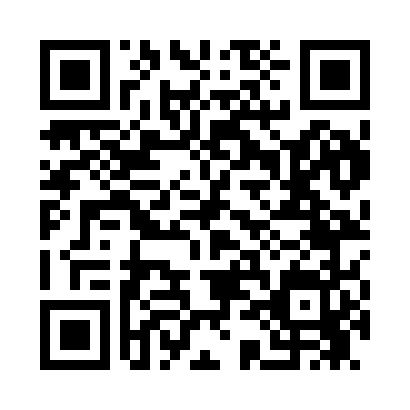 Prayer times for Readsville, Missouri, USAMon 1 Jul 2024 - Wed 31 Jul 2024High Latitude Method: Angle Based RulePrayer Calculation Method: Islamic Society of North AmericaAsar Calculation Method: ShafiPrayer times provided by https://www.salahtimes.comDateDayFajrSunriseDhuhrAsrMaghribIsha1Mon4:125:461:115:078:3610:092Tue4:135:461:115:078:3610:093Wed4:135:471:115:078:3510:094Thu4:145:471:115:078:3510:085Fri4:155:481:125:078:3510:086Sat4:165:491:125:078:3510:077Sun4:175:491:125:078:3410:078Mon4:175:501:125:088:3410:069Tue4:185:501:125:088:3410:0610Wed4:195:511:125:088:3310:0511Thu4:205:521:135:088:3310:0412Fri4:215:521:135:088:3310:0413Sat4:225:531:135:088:3210:0314Sun4:235:541:135:088:3210:0215Mon4:245:551:135:088:3110:0116Tue4:255:551:135:088:3010:0017Wed4:265:561:135:088:3010:0018Thu4:275:571:135:088:299:5919Fri4:285:581:135:078:289:5820Sat4:295:581:135:078:289:5721Sun4:315:591:135:078:279:5622Mon4:326:001:135:078:269:5423Tue4:336:011:135:078:259:5324Wed4:346:021:135:078:259:5225Thu4:356:031:135:078:249:5126Fri4:366:031:135:068:239:5027Sat4:386:041:135:068:229:4928Sun4:396:051:135:068:219:4729Mon4:406:061:135:068:209:4630Tue4:416:071:135:058:199:4531Wed4:426:081:135:058:189:43